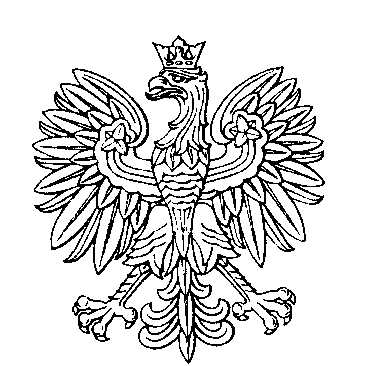 OBWODOWA KOMISJA WYBORCZA NR 1w gminie ZiębiceSKŁAD KOMISJI:Przewodniczący	Paulina SiwikZastępca Przewodniczącego	Marta Elżbieta KawaCZŁONKOWIE: